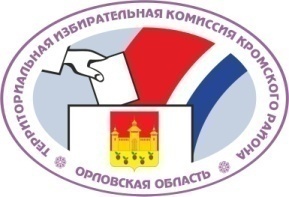 ОРЛОВСКАЯ ОБЛАСТЬТЕРРИТОРИАЛЬНАЯ ИЗБИРАТЕЛЬНАЯ КОМИССИЯКРОМСКОГО РАЙОНАРЕШЕНИЕ11  июня   2021 года                                                                                                               № 97/330пгт. КромыО Плане мероприятий по  обеспечению реализации избирательных прав граждан Российской Федерации, являющихся инвалидами, в ходе подготовки и проведения выборов в единый день голосования 19 сентября 2021 года на территории Кромского района В соответствии с Федеральным законом  от 12 июня 2002 года 
№  67-ФЗ «Об основных гарантиях избирательных прав и права на участие в референдуме граждан Российской Федерации», во исполнение пункта 3 постановления Центральной избирательной комиссии Российской Федерации от 9 июня 2021 года № 128/843-6 «О Плане мероприятий  Избирательной комиссии Орловской области по обеспечению реализации избирательных прав граждан Российской Федерации, являющихся инвалидами, в ходе подготовки и проведения выборов в единый день голосования 19 сентября 2021 года», в целях обеспечения реализации избирательных прав граждан Российской Федерации, являющихся инвалидами, в ходе подготовки и проведения выборов в единый день голосования 19 сентября 2021 года на территории Кромского района Орловской области, Территориальная избирательная комиссия Кромского района решила:Утвердить План мероприятий по обеспечению реализации избирательных прав граждан Российской Федерации, являющихся инвалидами, в ходе подготовки и проведения выборов в единый день голосования 19 сентября 2021 года  на территории Кромского района (далее – План мероприятий) (прилагается).Назначить заместителя председателя Территориальной избирательной комиссии Кромского района Шавшину Н.Н. ответственным  за обеспечение  реализации избирательных прав граждан Российской Федерации проживающих на территории Кромского района Орловской области, являющихся инвалидами, при проведении в единый день голосования                 19 сентября 2021 года.  Контроль  за исполнением настоящего решения возложить  на заместителя  председателя Территориальной избирательной комиссии Кромского района Шавшину Н.Н.Разместить настоящее решение на сайте Территориальной избирательной комиссии Кромского района в информационно – телекоммуникационной сети «Интернет».Председатель ТИК						М. В. Черепова            Секретарь ТИК							А. И. ЛосевУтвержденрешением Территориальной избирательной комиссии Кромского района от 11 июня 2021 г. № 97/330План мероприятий по обеспечению реализации избирательных прав граждан Российской Федерации, являющихся инвалидами, в ходе подготовки и проведения выборов в единый день голосования 19 сентября 2021 года на территории Кромского района Мероприятия проводятся при соблюдении мер, направленных на обеспечение санитарно-эпидемиологического благополучия на территории Кромского района в связи с распространением коронавирусной инфекции.№п/пНаименование мероприятий       СрокисполненияОтветственные исполнители1234I. Организационная работа избирательных комиссий по обеспечению избирательных прав граждан Российской Федерации, являющихся инвалидамиI. Организационная работа избирательных комиссий по обеспечению избирательных прав граждан Российской Федерации, являющихся инвалидамиI. Организационная работа избирательных комиссий по обеспечению избирательных прав граждан Российской Федерации, являющихся инвалидамиI. Организационная работа избирательных комиссий по обеспечению избирательных прав граждан Российской Федерации, являющихся инвалидамиОрганизация на каждом избирательном участке работы по уточнению количества лиц, являющихся инвалидами, включенных в списки избирателей, выявлению избирателей-инвалидов, желающих прибыть в день голосования в помещение для голосования избирательного участка либо проголосовать вне помещения для голосованиядо 1 августа 2021 годаТИК Кромского района, участковые избирательные комиссии (далее – УИК)Определение порядка взаимодействия с волонтерами, добровольческими (волонтерскими организациями), условий участия волонтеров в работе, связанной с обеспечением избирательных прав граждан с инвалидностьюиюнь - июльТИК Кромского района, УИКОрганизация взаимодействия с районным Советом ветеранов войны, труда, вооруженных сил и правоохранительных органов (Пензева Т. В.), районной общественной организацией инвалидов (Одинарцева Н. И.) и Кромской местной первичной организацией Всероссийского общества слепых (Левченко В. П.) с целью определения перечней избирательных участков:        - на информационных стендах которых будут размещены материалы для избирателей, являющихся инвалидами по зрению, выполненные крупным шрифтом и  (или) с применением рельефно-точечного шрифта Брайля;       - для которых будут изготовлены специальные трафареты для самостоятельного заполнения избирателями, являющимися инвалидами по зрению, избирательных бюллетеней, в том числе с применением рельефно-точечного шрифта Брайлядо 1 августа 2021 годаТИК Кромского района Определение перечней избирательных участков:     - на информационных стендах которых будут размещены материалы для избирателей, являющихся инвалидами по зрению, выполненные крупным шрифтом и  (или) с применением рельефно-точечного шрифта Брайля;     - для которых будут изготовлены специальные трафареты для самостоятельного заполнения избирателями, являющимися инвалидами по зрению, избирательных бюллетеней, в том числе с применением рельефно-точечного шрифта Брайля.      Предоставление уточненного перечня избирательных участков в Избирательную комиссию Орловской области.августТИК Кромского района Организация взаимодействия избирательных комиссий с местными  молодежными общественными организациями с целью определения избирательных участков, на которых будет организована работа представителей молодежных волонтерских организаций.до 1 сентябряТИК Кромского района, УИКПодготовка и представление в Избирательную комиссию Орловской области информации по вопросам, связанным с повышением эффективности работы избирательных комиссий по обеспечению реализации избирательных прав граждан Российской Федерации, являющихся инвалидами.до 1 декабряТИК Кромского района, УИКОказание содействия гражданам, являющимся инвалидами, в реализации их пассивного избирательного права в период подготовки и проведения выборов избирательными комиссиями Кромского района. весь периодТИК Кромского района, УИКII. Организация работы по информированию избирателей, являющихся инвалидамиII. Организация работы по информированию избирателей, являющихся инвалидамиII. Организация работы по информированию избирателей, являющихся инвалидамиII. Организация работы по информированию избирателей, являющихся инвалидамиРаспространение информационно-разъяснительных материалов о выборах для избирателей, являющихся инвалидами (в разрезе категорий ограничений физических возможностей), изготовленных территориальной избирательной комиссией Кромского района.август – сентябрь 2021 годаТИК Кромского района, УИКРазмещение на информационных стендах избирательных участков, определенных ИКОО, информационно-разъяснительных материалов, изготовленных крупным шрифтом.  до 19 сентября 2021годаТИК Кромского района,  УИКОрганизация взаимодействия Территориальной избирательной комиссии Кромского района с Бюджетным  учреждением  Орловской области «Комплексный центр социального обслуживания населения Кромского района» (Воскобойникова И. А.), осуществляющим социальное обслуживание на дому, с целью информирования избирателей, являющихся инвалидами о ходе подготовки и проведения выборов, о сроках и порядке совершения избирательных действий, о законодательстве о выборах, о кандидатах, об  избирательных объединениях, принимающих участие в выборах, а также об адресах (в т.ч. электронных) и контактных телефонах комиссий, организующих выборы и осуществляющих прием документов по выдвижению и регистрации кандидатов, списков кандидатов.весь периодТИК Кромского района Распространение информационных материалов среди избирателей, являющихся инвалидами как самостоятельно, так и с привлечением Бюджетного учреждения  Орловской области «Комплексный центр социального обслуживания населения Кромского района» (Воскобойникова И. А.), районного Совета ветеранов войны, труда, вооруженных сил и правоохранительных органов (Пензева Т. В.), районной общественной организации инвалидов (Одинарцева Н. И.) и Кромской местной первичной организации Всероссийского общества слепых (Левченко В. П.)весь периодТИК Кромского района, УИКРазмещение информационных материалов в местах, наиболее часто посещаемых инвалидами всех категорий, иными маломобильными категориями избирателей (органы социальной защиты населения, организации социального обслуживания, отделения Пенсионного фонда Российской Федерации, поликлиники, аптеки, библиотеки, объекты торговой сети и др.)Взаимодействие с государственными региональными средствами массовой информации (далее – СМИ), в частности, с районной газетой «Заря» (Нашиванко С. Г.) с целью подготовки представителями СМИ новостных информационных материалов по вопросам реализации избирательных прав инвалидоввесь периодТИК Кромского районаПодготовка и размещение на сайте ТИК Кромского района в информационно- телекоммуникационной сети «Интернет» информационных (новостных) материалов о деятельности ИКОО, ТИК по обеспечению избирательных прав граждан, являющихся инвалидамивесь периодТИК Кромского районаПроведение мониторинга информационных материалов, размещенных в СМИ, в целях получения объективной информации об обеспечении избирательных прав инвалидоввесь периодТИК Кромского районаДоведение итогов голосования и результатов выборов до избирателей, являющихся инвалидами, в том числе через СМИдо 1 октября 2021 годаТИК Кромского районаIII. Обеспечение правового просвещения избирателей, являющихся инвалидами III. Обеспечение правового просвещения избирателей, являющихся инвалидами III. Обеспечение правового просвещения избирателей, являющихся инвалидами III. Обеспечение правового просвещения избирателей, являющихся инвалидами Освещение в ходе обучения организаторов выборов вопросов, связанных с обеспечением реализации избирательных прав граждан Российской Федерации, являющихся инвалидамиПо планам обучения ТИКТИК Кромского районаОрганизация совещаний, семинаров, конференций и иных тематических мероприятий, посвященных вопросам обеспечения реализации избирательных прав инвалидов, с участием представителей местных общественных организацийПо планам обучения ТИКТИК Кромского районаОрганизация и проведение совместных с местными общественными организациями мероприятий, направленных на повышение правовой культуры граждан, являющихся инвалидами.По планам обучения ТИКТИК Кромского районаIV. Оборудование избирательных участков и помещений для голосованияIV. Оборудование избирательных участков и помещений для голосованияIV. Оборудование избирательных участков и помещений для голосованияIV. Оборудование избирательных участков и помещений для голосованияВзаимодействие с органами местного самоуправления, собственниками зданий, в которых расположены помещения для голосования, с целью обеспечения максимальной доступности помещений для голосования избирательных участков, на которых предполагается голосование избирателей, являющихся инвалидамивесь периодТИК Кромского районаРазмещение оборудования в помещении для голосования с учетом обеспечения их доступности для избирателей, которые пользуются креслами-колясками или имеют трудности при передвижениине позднее дня голосования (первого дня голосования)УИКРазмещение на информационных стендах избирательных участков, определенных ИКОО, информационно-разъяснительных материалов для избирателей, являющихся инвалидами по зрению, выполненных крупным шрифтом и  (или) с применением рельефно-точечного шрифта Брайля  не позднее 8 сентябряТИК Кромского района, УИКРазмещение в кабинах для тайного голосования  средств оптической коррекции (лупы, и др.), дополнительного освещения и т.п.в день (дни) голосованияУИКV. Обеспечение процесса голосования избирателей, являющихся инвалидамиV. Обеспечение процесса голосования избирателей, являющихся инвалидамиV. Обеспечение процесса голосования избирателей, являющихся инвалидамиV. Обеспечение процесса голосования избирателей, являющихся инвалидамиОказание содействия избирателям, являющимся инвалидами, в ознакомлении с информацией о зарегистрированных кандидатах, избирательных объединениях, выдвинувших кандидатов на выборах в единый день голосования 19 сентября 2021 года в день (дни) голосованияТИК Кромского района, УИКОказание содействия инвалидам по зрению в ознакомлении с информацией, изготовленной специально для этой категории избирателей, сопровождение их до кабины для тайного голосования, стационарного ящика для голосования, а также оказание им помощи при входе и выходе из здания, в котором расположено помещение для голосования в день (дни) голосованияТИК Кромского района, УИК